
РОССИЙСКАЯ ФЕДЕРАЦИЯ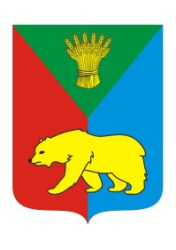 ИРКУТСКАЯ ОБЛАСТЬ   ИРКУТСКИЙ РАЙОНДУМАХомутовского муниципального образованияПятый созывРешение25.01.2024                                                                                 № 21-102/дс. ХомутовоО внесении изменений в решение Думы Хомутовского муниципального образования от 28.02.2014 № 20-100/дсп «Об утверждении правил землепользования и застройки Хомутовского муниципального образования»В целях обеспечения устойчивого развития территорий, развития инженерной, транспортной и социальной инфраструктур, обеспечения учета интересов граждан и их объединений, Российской Федерации, субъектов Российской Федерации, муниципальных образований, руководствуясь ст.ст. 30, 31, 32, 33 Градостроительного кодекса Российской Федерации, ст.14 Федерального закона от 06.10.2003 № 131-ФЗ «Об общих принципах организации местного самоуправления в Российской Федерации», Уставом Хомутовского муниципального образования, Дума Хомутовского муниципального образованияРЕШИЛА:В приложение к решению Думы Хомутовского муниципального образования от 28.02.2014 № 20-100/дсп «Об утверждении правил землепользования и застройки Хомутовского муниципального образования» внести следующие изменения и дополнения:Градостроительные регламенты территориальной зоны застройки индивидуальными жилыми домами (ЖЗ-1) в отношении основных видов и параметров разрешённого использования земельных участков и объектов капитального строительства «Для индивидуального жилищного строительства 2.1, Для ведения личного подсобного хозяйства (приусадебный земельный участок) 2.2» изложить в новой редакции:*Действие настоящих параметров не распространяется на земельные участки, поставленные на кадастровый учет до вступления в силу настоящего Решения Думы.**Указанные параметры распространяются на ранее учтенные земельные участки, предоставленные на праве собственности до вступления в силу Земельного кодекса Российской Федерации.***Действие данного градостроительного регламента распространяется на объекты, построенные до вступления в силу Решения Думы Хомутовского муниципального образования № 10-51/д от 25.05.2023 «О внесении изменений в решение Думы Хомутовского муниципального образования от 28.02.2014 № 20-100/дсп «Об утверждении правил землепользования и застройки Хомутовского муниципального образования».Градостроительные регламенты территориальной зоны застройки индивидуальными жилыми домами (ЖЗ-1), зоны застройки малоэтажными жилыми домами (до 4 этажей, включая мансардный.) (ЖЗ-2) в отношении условно разрешенных видов и параметров разрешённого использования земельных участков и объектов капитального строительства «Магазины 4.4» изложить в новой редакции:Градостроительные регламенты территориальной зоны – многофункциональная общественно-деловая зона (ОДЗ-1) в отношении основных видов и параметров разрешённого использования земельных участков и объектов капитального строительства «Магазины 4.4» изложить в новой редакции:2.Администрации Хомутовского МО:2.1. Опубликовать данное решение в установленном законом порядке.2.2. Внести в оригинал решения Думы Хомутовского муниципального образования от 28.02.2014 № 20-100/дсп «Об утверждении правил землепользования и застройки Хомутовского муниципального образования» информационную справку о дате внесения в него изменений настоящим решением.3. Контроль за выполнением данного решения возложить на комиссию по бюджету, ценообразованию, социально-экономическому развитию и ресурсообеспечению Думы Хомутовского муниципального образования.Глава Хомутовскогомуниципального образования                   	                                     В.М. КолмаченкоВИДЫ ИСПОЛЬЗОВАНИЯЗЕМЕЛЬНОГО УЧАСТКАОПИСАНИЕ ВИДАРАЗРЕШЕННОГОИСПОЛЬЗОВАНИЯЗЕМЕЛЬНОГО УЧАСТКАВИДЫ ОБЪЕКТОВКАПИТАЛЬНОГО СТРОИТЕЛЬСТВАИ ИНЫЕ ВИДЫОБЪЕКТОВПРЕДЕЛЬНЫЕ РАЗМЕРЫ ЗЕМЕЛЬНЫХ УЧАСТКОВ И ПРЕДЕЛЬНЫЕ ПАРАМЕТРЫ РАЗРЕШЕННОГО СТРОИТЕЛЬСТВА, РЕКОНСТРУКЦИИ ОБЪЕКТОВ КАПИТАЛЬНОГО СТРОИТЕЛЬСТВА ОСОБЫЕ УСЛОВИЯРЕАЛИЗАЦИИРЕГЛАМЕНТА12345Для индивидуального жилищного строительства2.1Размещение жилого дома (отдельно стоящего здания количеством надземных этажей не более чем три, высотой не более двадцати метров, которое состоит из комнат и помещений вспомогательного использования, предназначенных для удовлетворения гражданами бытовых и иных нужд, связанных с их проживанием в таком здании, не предназначенного для раздела на самостоятельные объекты недвижимости);выращивание сельскохозяйственных культур;размещение индивидуальных гаражей и хозяйственных построек Индивидуальные жилые дома.Индивидуальные гаражи на 1-2 легковых автомобиля.Подсобные сооружения.1. Минимальный размер земельного участка - 1000 кв.м.*Максимальный размер земельного участка -  2500 кв.м.Максимальный размер земельного участка -  5000 кв.м.**Минимальный размер фронтальной стороны земельного участка 16 м.Минимальный и максимальный размер земельного участка, образуемого в результате перераспределения, установить по факту использования земельного участка согласно проекту межевания территории.2. Минимальный отступ от границ земельного участка, а также между строениями:- от фронтальной границы земельного участка до основного строения – 3 м;- от границ соседнего участка до основного строения – 3 м;- от границ соседнего участка до хозяйственных и прочих строений – 1 м;- от границ соседнего участка до открытой стоянки – 1м;- от границ соседнего участка до отдельно стоящего гаража – 1м;3. Максимальное количество надземных этажей - 3.Максимальная высота от уровня земли до верха плоской кровли – 10м.- до конька скатной кровли –  15м.4. Максимальный процент застройки  - 60%Иные параметры:Минимальный процент озеленения – 20%.Отступ от красной линии при новом строительстве – не менее 3 м.Максимальное количество этажей для хозяйственных построек – 2.Максимальная высота хозяйственной постройки – 6 м.Максимальный процент застройки земельного участка хозяйственными постройками – 30.Максимальная высота оград -2 м, Расстояние от домов до хозяйственных построек, расположенных на соседних земельных участках – не менее 3 м.Расстояние от домов до хозяйственных построек для скота и птицы – не менее 10 м.При проектировании руководствоваться СП 55.13330.2016, СП 42.13330.2016,со строительными нормами и правилами, СП, техническими регламентами.Субъекты землепользования в жилых зонах обязаны содержать придомовые территории в порядке и чистоте, сохранять зеленые насаждения, беречь объекты благоустройства.При возведении на участке хозяйственных построек, располагаемых на расстоянии 1 м от границы соседнего участка, следует скат крыши ориентировать на свой участок.Использование земельных участков и объектов капитального строительства осуществлять с учетом режимов зон с особыми условиями использования территорий, приведенных в статьях 32-37 настоящих Правил.Для ведения личного подсобного хозяйства (приусадебный земельный участок) 2.2Размещение жилого дома, указанного в описании вида разрешенного использования с кодом 2.1;производство сельскохозяйственной продукции;размещение гаража и иных вспомогательных сооружений;содержание сельскохозяйственных животныхИндивидуальные жилые дома.Индивидуальные гаражи на 1-2 легковых автомобиля.Подсобные сооружения.Сооружения для содержания сельскохозяйственных животных.1. Минимальный размер земельного участка - 1000 кв.м.*Максимальный размер земельного участка -  2500 кв.м.Максимальный размер земельного участка -  5000 кв.м.**Минимальный размер фронтальной стороны земельного участка 16 м.Минимальный и максимальный размер земельного участка, образуемого в результате перераспределения, установить по факту использования земельного участка согласно проекту межевания территории.2. Минимальный отступ от границ земельного участка, а также между строениями:- от фронтальной границы земельного участка до основного строения – 3 м;- от границ соседнего участка до основного строения – 3 м;- от границ соседнего участка до хозяйственных и прочих строений – 1 м;- от границ соседнего участка до открытой стоянки – 1м;- от границ соседнего участка до отдельно стоящего гаража – 1м;3. Максимальное количество надземных этажей - 3.Максимальная высота от уровня земли до верха плоской кровли – 10м.- до конька скатной кровли –  15м.4. Максимальный процент застройки  - 60%Иные параметры:Минимальный процент озеленения – 20%.Отступ от красной линии при новом строительстве – не менее 3 м.Максимальное количество этажей для хозяйственных построек – 2.Максимальная высота хозяйственной постройки – 6 м.Максимальный процент застройки земельного участка хозяйственными постройками – 30.Максимальная высота оград -2 м, Расстояние от домов до хозяйственных построек, расположенных на соседних земельных участках – не менее 3 м.Расстояние от домов до хозяйственных построек для скота и птицы – не менее 10 м.При проектировании руководствоваться СП 55.13330.2016, СП 42.13330.2016,со строительными нормами и правилами, СП, техническими регламентами.Субъекты землепользования в жилых зонах обязаны содержать придомовые территории в порядке и чистоте, сохранять зеленые насаждения, беречь объекты благоустройства.При возведении на участке хозяйственных построек, располагаемых на расстоянии 1 м от границы соседнего участка, следует скат крыши ориентировать на свой участок.Использование земельных участков и объектов капитального строительства осуществлять с учетом режимов зон с особыми условиями использования территорий, приведенных в статьях 32-37 настоящих Правил.ВИДЫИСПОЛЬЗОВАНИЯЗЕМЕЛЬНОГО УЧАСТКАОПИСАНИЕ ВИДАРАЗРЕШЕННОГОИСПОЛЬЗОВАНИЯЗЕМЕЛЬНОГО УЧАСТКАВИДЫ ОБЪЕКТОВКАПИТАЛЬНОГО СТРОИТЕЛЬСТВАИ ИНЫЕ ВИДЫОБЪЕКТОВПРЕДЕЛЬНЫЕ РАЗМЕРЫ ЗЕМЕЛЬНЫХ УЧАСТКОВ И ПРЕДЕЛЬНЫЕ ПАРАМЕТРЫ РАЗРЕШЕННОГО СТРОИТЕЛЬСТВА, РЕКОНСТРУКЦИИ ОБЪЕКТОВ КАПИТАЛЬНОГО СТРОИТЕЛЬСТВАОСОБЫЕ УСЛОВИЯРЕАЛИЗАЦИИРЕГЛАМЕНТА12312Магазины 4.4Размещение объектов, предназначенных для продажи товаровПредприятия розничной и мелкооптовой торговли.Предприятия мелкорозничной торговли во временных сооружениях (киоски, павильоны, палатки).1. Предельные размеры земельного участка не устанавливаются.2. Минимальный отступ от границ земельного участка –3 м.Минимальный отступ от границ земельного участка не устанавливается для объектов, построенных до вступления в силу настоящего Решения Думы.3. Максимальное количество этажей - 2.Максимальная высота зданий, строений сооружений –  10 м.;4. Максимальный процент застройки  -50.Иные параметры:Минимальный процент озеленения – 10.Минимальное количество парковочных мест – 3.Максимальная высота оград – 1,5 м.Максимальная общая площадь помещений – 500 кв.м.Строительство осуществлять в соответствии с СП 42.13330.2016, со строительными нормами и правилами, СП, техническими регламентами. Использование земельных участков и объектов капитального строительства осуществлять с учетом режимов зон с особыми условиями использования территорий, приведенных в статьях 32-37 настоящих Правил.ВИДЫ ИСПОЛЬЗОВАНИЯЗЕМЕЛЬНОГО УЧАСТКАОПИСАНИЕ ВИДАРАЗРЕШЕННОГОИСПОЛЬЗОВАНИЯЗЕМЕЛЬНОГО УЧАСТКАВИДЫ ОБЪЕКТОВКАПИТАЛЬНОГО СТРОИТЕЛЬСТВАИ ИНЫЕ ВИДЫОБЪЕКТОВПРЕДЕЛЬНЫЕ РАЗМЕРЫ ЗЕМЕЛЬНЫХ УЧАСТКОВ И ПРЕДЕЛЬНЫЕ ПАРАМЕТРЫ РАЗРЕШЕННОГО СТРОИТЕЛЬСТВА, РЕКОНСТРУКЦИИ ОБЪЕКТОВ КАПИТАЛЬНОГО СТРОИТЕЛЬСТВА ОСОБЫЕ УСЛОВИЯРЕАЛИЗАЦИИРЕГЛАМЕНТА12345Магазины 4.4.Размещение объектов капитального строительства, предназначенных для продажи товаров, торговая площадь которых составляет до 5000 кв. мОбъекты мелкорозничной торговли1. Предельные размеры земельного участка не устанавливаются.2. Минимальный отступ от границ земельного участка – 3 м.Минимальный отступ от границ земельного участка не устанавливается для объектов, построенных до вступления в силу настоящего Решения Думы.3. Максимальное количество этажей – 2.Максимальная высота зданий, строений, сооружений –  10 м.4. Максимальный процент застройки—70%.Иные параметры:Минимальный процент озеленения – 10%.Максимальная высота оград – 1,5 м.Отступ от красной линии - не менее 5 м., при новом строительстве.Строительство осуществлять в соответствии со СП 42.13330.2016, со строительными нормами и правилами, СП, техническими регламентами.Использование земельных участков и объектов капитального строительства осуществлять с учетом режимов зон с особыми условиями использования территорий, приведенных в статьях 32-37 настоящих Правил.